ELENCO NOMINATIVI ALUNNI IN DISPERSIONE (INDICARE SE BES-DSA-H CON RELATIVA CLASSE DI APPARTENENZA E NUMERI DI TELEFONO DELLA FAMIGLIA):_________________________________________________________________________________________________________________________________________________________________________________________________________________________________________________________________________________________________________________________________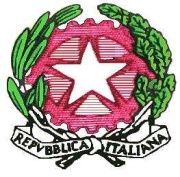 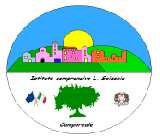 Istituto Comprensivo “Leonardo Sciascia” di CamporealeCon sezioni staccate in Grisì e RoccamenaC.M. PAIC840008 - C.F. 80048770822 Piazza delle Mimose s.n.c.           90043 Camporeale (Pa) Tel/Fax 0924-37397                   paic840008@istruzione.it - icleonardosciascia.edu.it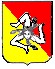 SCHEDA DI MONITORAGGIO DIDATTICA A DISTANZA MESE DI ……………………………………………………………………..SCHEDA DI MONITORAGGIO DIDATTICA A DISTANZA MESE DI ……………………………………………………………………..SCHEDA DI MONITORAGGIO DIDATTICA A DISTANZA MESE DI ……………………………………………………………………..SCHEDA DI MONITORAGGIO DIDATTICA A DISTANZA MESE DI ……………………………………………………………………..SCHEDA DI MONITORAGGIO DIDATTICA A DISTANZA MESE DI ……………………………………………………………………..SCHEDA DI MONITORAGGIO DIDATTICA A DISTANZA MESE DI ……………………………………………………………………..SCUOLASECONDARIA DI I GRADO ……………………………………………………………………………………………SECONDARIA DI I GRADO ……………………………………………………………………………………………SECONDARIA DI I GRADO ……………………………………………………………………………………………SECONDARIA DI I GRADO ……………………………………………………………………………………………SECONDARIA DI I GRADO ……………………………………………………………………………………………SECONDARIA DI I GRADO ……………………………………………………………………………………………CLASSICLASSIN. ALUNNI TOT………NUMERO ALUNNI PARTECIPANTID.A.D TOTALEFrequenza discontinua(5 gg consecutivi di assenza contatto)DispersioneDispersioneI^I^II^II^III^III^